PEDOMAN TEKNIS PENULISANKetentuan umum penulisanUkuran KertasNaskah dicetak pada kertas berukuran A4 (210x297 mm) standar HVS putih 80 gr/m2 dan tidak bolak balik.SampulLaporan tugas akhir dijilid dalam bentuk buku dengan hardcover warna kuning emas, tinta hitam.Naskah lengkap Tugas Akhir I dan II disusun dalam bahasa Indonesia yang baku, sesuai dengan ketentuan ejaan bahasa Indonesia yang disempurnakan. Apabila penulisan dalam bahasa Inggris, pedoman penulisan ejaan dan tata-bahasa mengikuti sistem spelling dan grammar berdasarkan tipe US/British English.Penggunaan akta ganti orang (aku, saya, kami, mereka, dan lain-lain) dihindari, dan sedapat mungkin menggunakan istilan Indonesia. Kalimat yang digunakan dalam penulisan naskah adalah kalimat aktif, dan apabila karena suatu hal, terpaksa harus menggunakan istilah asing atau istilah daerah, istilah tersebut harus dicetak miring secara konsisten. Hindari penulisan yang hanya mendaftar definisi, teorema, dan lain-lainnya, sebaiknya setiap paragraf memiliki kesinambungan. Beberapa ketentuan tata tulis berikut perlu diperhatikan dalam penulisan naskah Tugas Akhir I dan II. Kata hubung “maka”, “sehingga”, “sedangkan” tidak boleh digunakan sebagai awal kalimat.Penerjemahan kata “where”, “when”, dan “of” dalam bahasa Inggris harus diterjemahkan dengan tepat, sesuai dengan bahasa Indonesia baku. Perlu diperhatikan penulisan awalan “ke” dan “di” dibedakan dengan penulisan “ke” dan “di” sebagai kata depan. Pemenggalan kata harus dilakukan dengan cermat, sesuai dengan kaidah penulisan bahasa Indonesia yang benar. Bilangan yang mengawali suatu kalimat harus dieja, misalnya: Lima karakteristik media daring. Simbol atau rumus tidak diperkenankan berada di awal kalimat.Tanda baca dan penulisan mengikuti Ejaan Yang Disempurnakan. Jenis huruf dan paragrafNaskah diketik komputer dengan jarak baris 1,5 menggunakan huruf Times New Roman ukuran 12 pt, kecuali pada halaman sampul sesuai dengan aturan yang ditetapkan.Abstrak diketik spasi 1 menggunakan huruf Times New Roman ukuran 10 pt.Istilah-istilah asing dicetak miring (italic)Judul dan subjudul ditulis tebal (bold).Antar judul bab dan awal badan tulisan diberi jarak spasi 3.Penomoran bab dan sub bab disajikan menggunakan struktur angka arab bertitik. Penomoran sub bab maksimal 4 angka.Awal paragraf isi tulisan ditulis menjorok ke dalam (first line indent) sejauh 10 mm (1 cm)Bilangan dan satuanPenulisan bilangan dengan angka, jika bilangan tersebut kurang dari sepuluh atau bilangan tersebut terdapat pada permulaan kalimat, maka bilangan tersebut harus ditulis dengan huruf.Bilangan desimal ditandai dengan koma, bukan titik.Satuan dinyatakan dengan singkatan resmi tanpa titik dan huruf kecil, misalnya: m, mg, kg dan cal.Format penulisan dan penomoranFormat penulisan dengan batas-batas pengetikkan sebagai berikut :Tepi kiri		: 4 cmTepi atas		: 4 cmTepi kanan	: 3 cmTepi Bawah	: 3 cmPenomoran halaman mengikuti aturan sebagai berikut :Nomor halaman dari halaman sampul dalam sampai dengan halaman daftar lampiran diletakkan ditengah-tengah bagian bawah halaman dengan memakai angka romawi kecil. Penomoran halaman di luar halaman yang disebutkan dalam butir 1, dilakukan dengan memakai angka Arab diletakkan pada sudut kanan atas, kecuali pada halaman bab, nomor halaman diletakkan di tengah-tengah bagian bawah halaman. Jika pada penulisan naskah terdapat perincian yang harus disusun kebawah, pakailah nomor urut dengan angka atau huruf sesuai denganderajat perincian. Penggunaan garis penghubung (-) atau tanda bullet lainnya tidak dibenarkan. Judul Bab, Subbab dan Anak SubbabJudul bab harus selalu ditulis pada awal halaman baru, ditulisdengan huruf kapital seluruhnya dan dicetak tebal, serta diatur supaya simetris, dengan jarak 4 cm dari tepi atas tanpa diakhiri dengan titik. Nomor bab ditulis dengan angka romawi besar.Judul subbab ditulis mulai dari tepi kiri, semua kata dimulai dengan huruf kapital, kecuali kata penghubung dan kata depan, dan semua dicetak tebal. Kalimat pertama sesudah judul anak subbab dimulai dengan alinea baru. Nomor subbab ditulis dengan angka Arab.Judul anak subbab ditulis mulai dari tepi kiri, dicetak biasa (tidak tebal), hanya huruf pertama memakai huruf kapital. Kalimat pertama setelah anak-anak subbab dimulai dengan alinea baru.Tabel, grafik, gambar dan persamaan (Formula).Tabel, grafik, gambar dan persamaan, ditulis simetris terhadap tepi kiri dan kanan.Ketentuan tabel Nama tabel diletakkan di atas tabel berjarak satu spasi, alignment center.Tabel menggunakan spasi 1.Apabila tabel melebihi satu halaman, tabel pada halaman selanjutnya harus dilengkapi kepala tabel.Apabila tabel disusun melebar sepanjang tinggi kertas (landscape), maka kepala tabel harus diletakkan di sebelah kiri. Apabila tabel lebih besar dari ukuran kertas sehingga harus dibuat memanjang melebihi ukuran, tabel tersebut dapat dilipat, atau mengecilkan ukuran font sampai 8 pt. Tabel yang diambil dari sumber lain harus dicantumkan sumbernya, dengan mencantumkan nama pengarang dan tahun publikasi. Sumber ditulis di bawah tabel, rata kiri.Contoh penyajian tabelPenomoran tabel dimulai dengan nomor bab dan nomor tabel sesuai urutan kemunculan. Misal, Tabel 2.1 artinya tabel ke-1 pada BAB II. Cara merujuk pada naskah misalnya "Tabel 2.1 menunjukkan hasil pengelompokkan kriteria usability pada website e-government berdasarkan studi literatur".Tabel 2.1 Hasil pengelompokkan kriteria usability website e-governmentKetentuan Grafik dan GambarNama grafik atau gambar diletakkan di bawah grafik atau gambar, dengan menggunakan spasi 1, alignment center.Apabila grafik atau gambar disusun melebar sepanjang tinggi kertas (landscape), maka judul grafik atau gambar harus diletakkan di sebelah kiri. Skala pada grafik harus dibuat agar mudah dipakai untuk mengadakan interpolasi dan ekstrapolasi.Gambar dan grafik yang dikutip dari sumber lain harus dicantumkan sumbernya dengan mencantumkan nama pengarang dan tahun publikasi. Sumber ditulis di bawah tabel, rata kiri.Contoh penyajian gambarPenomoran gambar dimulai dengan nomor bab dan nomor gambar sesuai urutan kemunculan. Misal, Gambar 3.1 artinya gambar ke-1 pada BAB III. Cara merujuk pada naskah misalnya "Gambar 3.1 menunjukkan ruangan laboratorium usability".Gambar 3.1 Ruangan laboratorium usability [2]Ketentuan Persamaan (Formula).Nomor urut persamaan yang berbentuk rumus matematika, reaksi kimia, dan lain-lainnya ditulis dengan angka Arab di dalam kurung dan ditempatkan di dekat batas tepi kanan. Penulisan rumus wajib menggunakan formula (bukan cuplikan gambar).RumusRumus ditulis dengan menggunakan software equation atau persamaan yang telah tersedia di Ms. Word, atau perangkat pengolah kata yang lainnya. Penomoran rumus dimulai dengan nomor bab dan nomor rumus sesuai urutan kemunculan. Misal, (3.2) artinya rumus ke-2 pada BAB III. Penelitian yang dilakukan oleh [3] mendefinisikan bilangan fuzzy A pada himpunan R menjadi triangular fuzzy number dengan fungsi keanggotaan  sama dengan (3.2).                            				(3.2) dengan ,  dan  kependekan dari nilai lower dan upper yang mendukung , dan   merupakan nilai tengah.TeoremaTeorema 2.2 Diketahui V dan W ruang bernorma atas lapangan F. Jika V berdimensi hingga, maka setiap pemetaan linear dari V ke W kontinu.DefinisiDefinisi 2.2 Diketahui V dan W ruang vektor atas lapangan F. Pemetaan T:V∪W dikatakan linear, jika untuk setiap x, y⊂V dan α⊂F berlakuT(x+y)=T(x)+T(y) dan T(αx)= αT(x).Penulisan Daftar PustakaPenulisan daftar pustaka mengacu pada sistem IEEE – Reference Order. Sistem ini mempergunakan cara penomoran (pemberian angka) yang berurutan kemunculan pertamanya untuk menunjukan rujukan pustaka (sitasi). Pemunculan sumber rujukan dilakukan secara berurut dalam daftar pustaka menggunakan nomor sesuai kemunculannya sebagai sitasi dalam naskah tulisan. Sedangkan untuk penulisan rujukannya menggunakan “[]” yang diisikan nomor pustaka pada daftar pustaka. Contoh: Terdapat 10 prinsip interaksi manusia dan komputer, salah satunya adalah kekonsistenan [1].Penelitian [13] mengungkapkan bahwa kualitas perangkat lunak merupakan aspek penting bagi pengembang dan pengguna. Format penulisan daftar pustaka :BukuPenulis, “Judul Bab/Bagian (Chapter)”, in Judul Buku, edisi. Kota Penerbit : Nama Penerbit, Tahun Terbit, Bab x, Sub.Bab x, pp.  xxx-xxxTidak ada aturan maksimal tahun terbit untuk refernsi dari buku atau textbook. Apabila jenis buku yang digunakan sebagai referensi adalah textbook, maka jumlah halaman textbook tersebut minimal adalah 80 halaman.Contoh : [3]  B. Stanley, et al., C++ Primer, Fourth Edition, Massachusetts : Addison Wesley Professional, 2005.Artikel SeminarPenulis, “Judul Paper,” in Nama Seminar of Conf., Kota pelaksanaan seminar., Abbrev. State (jika ada), Tahun, pp. xxx-xxx.Artikel Seminar yang dapat dijadikan referensi adalah maksimal berusia 5 tahun sebelum dilakukan penulisan Tugas Akhir.Contoh :[1] Sutikno, “Pengembangan Data Mining dalam Bisnis” in Seminar Nasional Informatika INFORMATIKA, ST3 Telkom – JICA Purwokerto, 2010. pp. 56-70.JurnalPenulis, “Judul Paper”, Abbrev. Judul Periodical, vol. X, no. X, pp. xxx-xxx, Abbrev.Month, year.Jurnal yang dapat dijadikan referensi adalah maksimal berusia 10 tahun sebelum dilakukan penulisan Tugas Akhir.Contoh :[1] R. E. Kalman, “New results in linear filtering and prediction theory,” J. Basic Eng., ser. D, vol. 83, pp.95-108, Mar. 1961.Sumber onlinePenulis. (tahun, bulan tanggal). Judul (edisi) [Tipe media]. Available: http://www.(URL).Contoh :[1] Koza, John.(2001, Nov.8) Operators of Genetic Algorithm [online].Available : http://www.cs.felk.cvut.cz/~xobitko/ga/operators.html.Skripsi/TesisPenulis, “Judul Skripsi/Tugas Akhir,” M.S. Skripsi, Abbrev. Dept., Abbrev. Univ., City of Univ., Abbrev. State, year.LAMPIRAN 1 : LEMBAR SAMPUL LUAR PROPOSAL TUGAS AKHIRPROPOSAL PENELITIAN(huruf times new roman 14)ANALISIS USER INTERFACE DAN USER EXPERIENCE DENGAN METODE USER CENTERED DESIGN (huruf times new roman 16)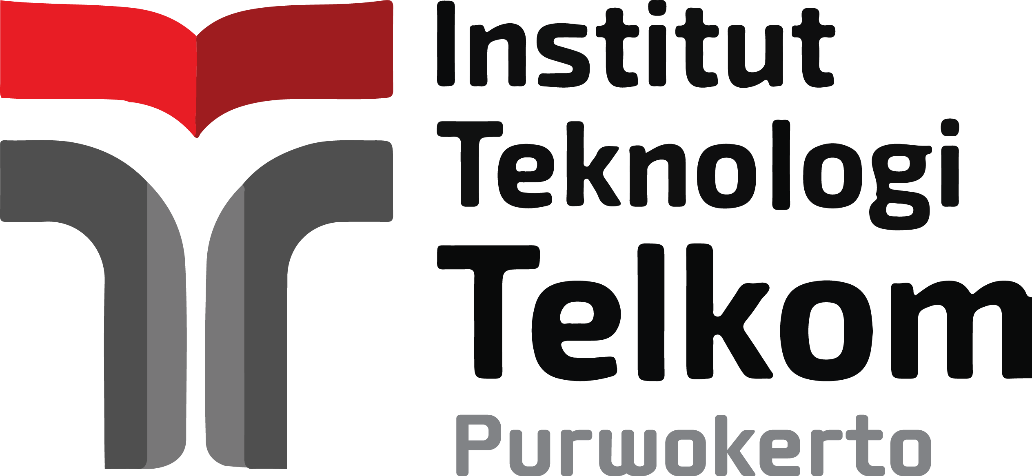 AYU OKTAVIA18113001(huruf times new roman 12)PROGRAM STUDI ………………………………FAKULTAS INFORMATIKAINSTITUT TEKNOLOGI TELKOM PURWOKERTO2020(huruf times new roman 14)LAMPIRAN 2 : LEMBAR SAMPUL DALAM PROPOSAL TUGAS AKHIRPROPOSAL PENELITIAN(huruf times new roman 14)ANALISIS USER INTERFACE DAN USER EXPERIENCE DENGAN METODE USER CENTERED DESIGN (huruf times new roman 16)AYU OKTAVIA18113001(huruf times new roman 12)Dr. Tenia Wahyuningrum, M.T (0630068202)Didi Supriyadi, S.T., M.Kom (0618038404)(huruf times new roman 12)PROGRAM STUDI ………………………………FAKULTAS INFORMATIKAINSTITUT TEKNOLOGI TELKOM PURWOKERTO2020(huruf times new roman 14)LAMPIRAN 3 : LEMBAR PERSETUJUAN PROPOSAL/LAPORAN TUGAS AKHIRHALAMAN PERSETUJUAN PEMBIMBING(huruf times new roman 14)ANALISIS USER INTERFACE DAN USER EXPERIENCE DENGAN METODE USER CENTERED DESIGN (huruf times new roman 16)Dipersiapkan dan Disusun olehNama mahasiswaNIM mahasiswaUsulan penelitian/Laporan Tugas Akhir telah disetujui pada tanggal. . . . . . . . . . . . . . . . .Pembimbing I,						Pembimbing II,            (. . . . . . . . . . . . . . )					(. . . . . . . . . . . . . . .)            NIDN. . . . . . . . . . .					NIDN. .. . . . . . . . . . 	LAMPIRAN 4 : LEMBAR PENGESAHAN PROPOSAL/LAPORAN TUGAS AKHIRHALAMAN PENGESAHAN(huruf times new roman 14)ANALISIS USER INTERFACE DAN USER EXPERIENCE DENGAN METODE USER CENTERED DESIGN (huruf times new roman 16)Dipersiapkan dan Disusun olehNama MahasiswaNIM Usulan penelitian/Laporan Tugas Akhir telah diseminarkanpada tanggal . . . . . . . . . . . . . . . . .Pembimbing I,							Pembimbing II, (. . . . . . . . . . . . . . )					(. . . . . . . . . . . . . . .) NIDN. . . . . . . . . . .					NIDN. .. . . . . . . . . . 	Mengetahui,Ketua Program Studi(. . . . . . . . . . . . . . . . )	                                    NIK. . . . . . . . . . . .LAMPIRAN 5 : LEMBAR SAMPUL LUAR LAPORAN TUGAS AKHIRTUGAS AKHIR(huruf times new roman 14)ANALISIS USER INTERFACE DAN USER EXPERIENCE DENGAN METODE USER CENTERED DESIGN (huruf times new roman 16)AYU OKTAVIA18113001(huruf times new roman 12)PROGRAM STUDI ………………………………FAKULTAS INFORMATIKAINSTITUT TEKNOLOGI TELKOM PURWOKERTO2020 (huruf times new roman 14)LAMPIRAN 6 : LEMBAR SAMPUL DALAM LAPORAN TUGAS AKHIRTUGAS AKHIR(huruf times new roman 14)Analisis User Interface Dan User Experience Dengan Metode User Centered Design (huruf times new roman 16)ANALYSIS OF USER INTERFACE AND USER EXPERIENCE WITH USER CENTERED DESIGN METHOD(huruf times new roman 16)Disusun Sebagai Salah Satu Syarat untuk Memperoleh Gelar Sarjana KomputerAYU OKTAVIA18113001(huruf times new roman 12)PROGRAM STUDI ………………………………FAKULTAS INFORMATIKAINSTITUT TEKNOLOGI TELKOM PURWOKERTO2020 (huruf times new roman 14LAMPIRAN 7 : LEMBAR PENGESAHAN PEMBIMBING TUGAS AKHIRLembar Pengesahan Pembimbing(huruf times new roman 14)ANALISIS USER INTERFACE DAN USER EXPERIENCE DENGAN METODE USER CENTERED DESIGN (huruf times new roman 16)ANALYSIS OF USER INTERFACE AND USER EXPERIENCE WITH USER CENTERED DESIGN METHOD (huruf times new roman 16)Dipersiapkan dan Disusun OlehAYU OKTAVIA18113001(huruf times new roman 12)Telah Diujikan dan Dipertahankan dalam Sidang Ujian Tugas AkhirPada hari Senin, 17 Agustus 2021Pembimbing I,							Pembimbing II,            . . . . . . . . . . . . . .					. . . . . . . . . . . . . . .            NIDN. . . . . . . . . . .					NIDN. .. . . . . . . . . . 	Tugas Akhir ini diterima sebagai salah satu persyaratanuntuk memperoleh gelar Sarjana Komputer
Tanggal 17 Agustus 2021Kaprodi,. . . . . . . . . . . . . . . . NIK. . . . . . . . . . . .LAMPIRAN 8 : LEMBAR PENETAPAN PENGUJI TUGAS AKHIRLembar Penetapan Penguji(huruf times new roman 14)ANALISIS USER INTERFACE DAN USER EXPERIENCE DENGAN METODE USER CENTERED DESIGN (huruf times new roman 16)ANALYSIS OF USER INTERFACE AND USER EXPERIENCE USING USER CENTERED DESIGN METHOD (huruf times new roman 16)Dipersiapkan dan Disusun OlehAYU OKTAVIA18113001(huruf times new roman 12)Tugas Akhir Telah diuji dan Dinilai Panitia Penguji Program Studi ………………. Fakultas InformatikaInstitut Teknologi Telkom PurwokertoPada Tanggal : . . . . . . . . . . . .KetuaPenguji(……………………)
NIDN.			Anggota	Anggota	Anggota Penguji I                         Penguji II	Penguji III(………………)             (………………)              	(…………………)
NIDN.	NIDN.	NIDN.LAMPIRAN 9 : LEMBAR PERNYATAAN KEASLIAN TUGAS AKHRHALAMAN PERNYATAAN KEASLIAN TUGAS AKHIR(huruf times new roman 14)	Yang bertandatangan di bawah ini,	Nama mahasiswa	:	Ayu Oktavia	NIM	:	18113001	Program Studi	:	……………………….	Menyatakan bahwa Tugas Akhir dengan judul berikut:	ANALISIS USER INTERFACE DAN USER EXPERIENCE DENGAN METODE USER CENTERED DESIGN 	Dosen Pembimbing Utama	:		Dosen Pembimbing Pendamping	:	Karya tulis ini adalah benar-benar ASLI dan BELUM PERNAH diajukan untuk mendapatkan gelar akademik, baik di Institut Teknologi Telkom Purwokerto maupun di Perguruan Tinggi lainnya.Karya tulis ini merupakan gagasan, rumusan, dan penelitian Saya Sendiri, tanpa bantuan pihak lain kecuali arahan dari Tim Dosen Pembimbing.Dalam Karya tulis ini tidak terdapat karya atau pendapat orang lain, kecuali secara tertulis dengan jelas dicantumkan sebagai acuan dalam naskah dengan disebutkan nama pengarang dan disebutkan dalam Daftar Pustaka pada karya tulis ini.Perangkat lunak yang digunakan dalam penelitian ini sepenuhnya menjadi tanggungjawab Saya, bukan tanggungjawab Institut Teknologi Telkom Purwokerto.Pernyataan ini Saya buat dengan sesungguhnya, apabila dikemudian hari terdapat penyimpangan dan ketidakbenaran dalam pernyataan ini, maka Saya bersedia menerima Sanksi Akademik dengan pencabutan gelar yang sudah diperoleh serta sanksi lainnya sesuai dengan norma yang berlaku di Perguruan Tinggi.Purwokerto, 17 Agustus 2021,
Yang Menyatakan,(materai 6000 dan tanda tangan)(Ayu Oktavia)LAMPIRAN 10 : ABSTRAKABSTRAKANALISIS USER INTERFACE DAN USER EXPERIENCE DENGAN METODE USER CENTERED DESIGN OlehAyu OktaviaNIMAnalisis user interface dan user experience berfokus pada kenyamanan pengguna dalam mempelajari situs web. ……..Paragraf 2Paragraf 3Kata kunci : kata kunci 1, kata kunci 2, …, kata kunci 5LAMPIRAN 11 : SURAT PERMOHONAN PERUBAHAN DOSEN PEMBIMBING TUGAS AKHIRSURAT PERMOHONANPERUBAHAN DOSEN PEMBIMBING TUGAS AKHIR(huruf times new roman 14)Saya yang bertanda tangan di bawah ini:	Nama	:	NIM	:		Program Studi	:Momohon untuk mengajukan perubahan dosen pembimbing Tugas Akhir, dengan alasan:Dosen Pembimbing Terdahulu	Nama                :	NIDN               :	Tanda Tangan  :Dosen Pembimbing Pengganti	Nama	          :			NIDN	          :	     Tanda Tangan :		Mengetahui,	Kepala Program Studi	( __________________ )
	NIK.			                     .NoKriteriaSub kriteria1AccessibilityAccessibility errors, broken link2SpeedLoad time, response time, size3Ease of use-4ErrorsFrequency of errors5Site contentBacklink, page rank